UNC PembrokeEAB Student Success CollaborativeCalendar SyncCenter for Student SuccessFrom Staff Home, select the Calendar icon…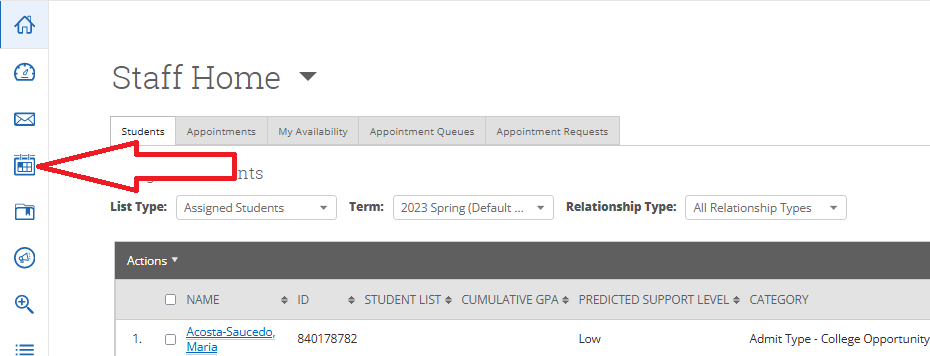 …at the right of your screen select ‘Settings and Sync’…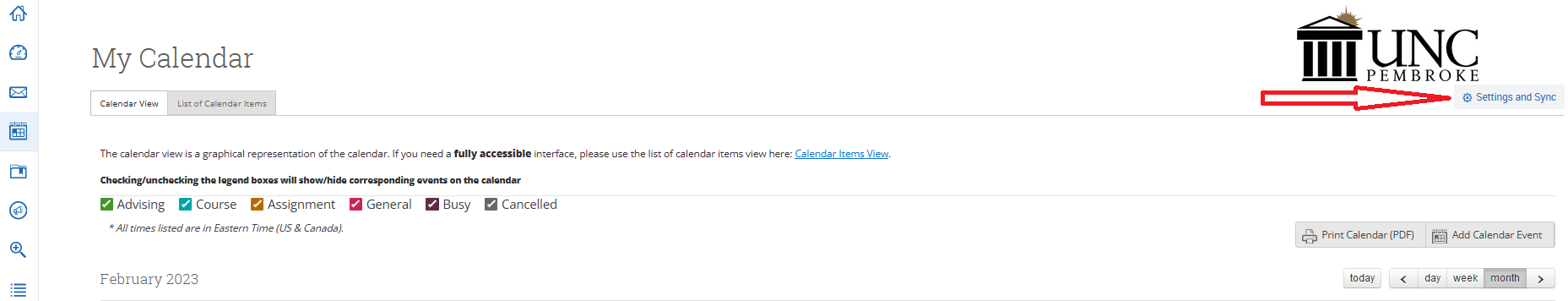 …click ‘Setup Sync’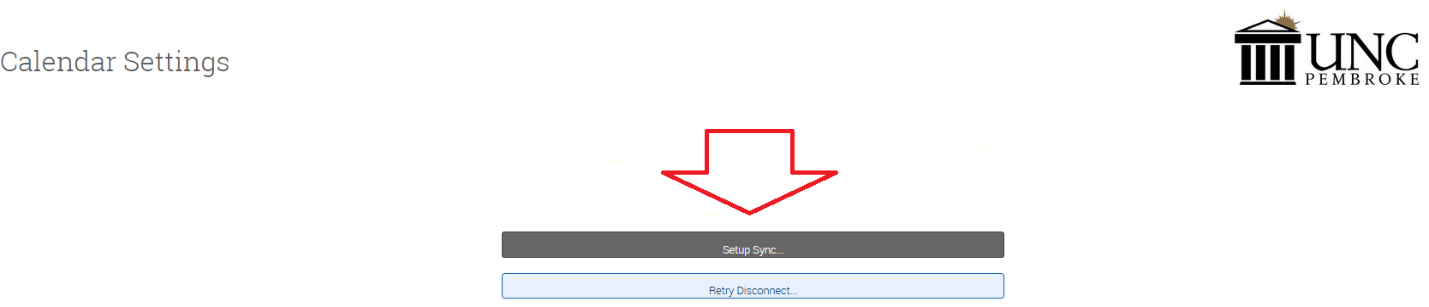 …Pick your version……(this step may take 30 minutes or more)…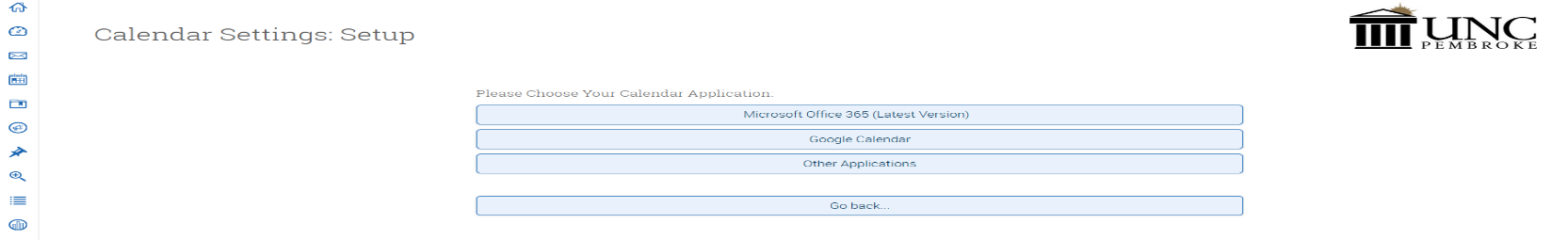 If you still experience issues with your Calendar Sync…please contact mark.hunt@uncp.edu or call 910.521.6625 for assistance.